قصة نجاح حسن الساعاتي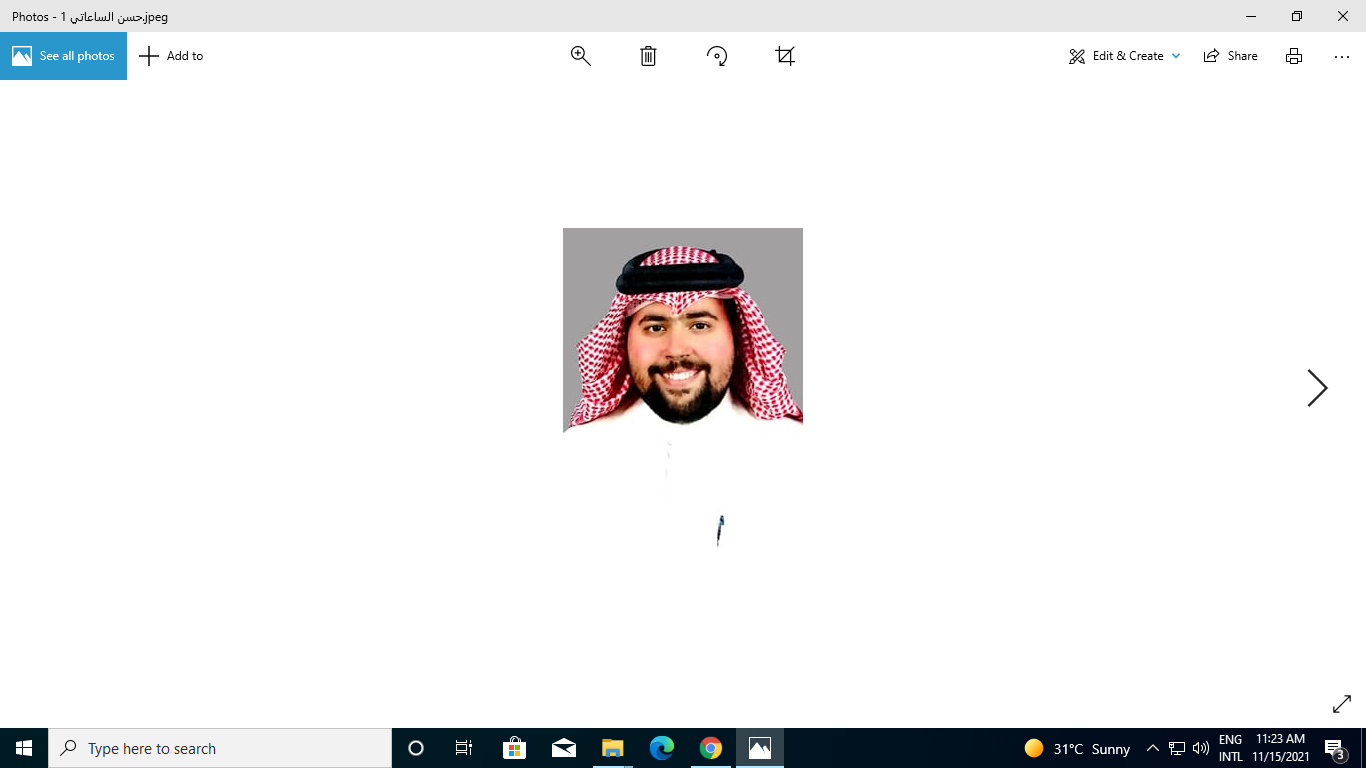 بعد تخرجي في رحاب كلية الدراسات الإسلامية و العربية بدبي ، أصبحت و الحمدلله ملتحقاً بسلك الموظفين الإعلاميين المعنيين بتطوير إذاعة القرآن الكريم من البحرين ، فبدأت مشوار الإعداد و التقديم لمختلف البرامج النوعية ، التي تعنى بالشأن الدعوي و التوعوي في المجتمع ، حتى استطعت المساهمة في مختلف موجات إذاعة البحرين بما أحمله من مخزون علمي و معرفي كان للمرحلة الجامعية دورها المهم في صقله . بالإضافة لاشتغالي بمجالات التعليق الصوتي المتنوعة ، أشغل حالياً مسمى معد و مذيع برامج أول بإذاعة البحرين .